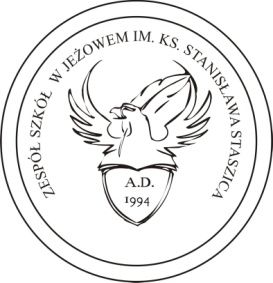 Jeżowe, ...................................................												dataWypełnione podanie można złożyć w następujący sposób:bezpośrednio w siedzibie szkoły: Zespół Szkół w Jeżowem im. ks. Stanisława Staszica, Jeżowe 162a, 37-430 Jeżowe, lubwysyłając skan wypełnionego podania na adres e-mail: zsjezowe@interia.pl; lubpocztą tradycyjną na adres: Zespół Szkół w Jeżowem im. ks. Stanisława Staszica, Jeżowe 162a, 37-430 JeżoweDane personalne kandydata:Adres zamieszkania kandydata :Dane rodziców (prawnych opiekunów):Zwracam się z prośbą o przyjęcie mnie w roku szkolnym 2021/2022 do klasy pierwszej zgodnie poniższym wyborem:    (Proszę zaznaczyć "X" w kolumnie "wybrany profil")LICEUM OGÓLNOKSZTAŁCĄCE: TECHNIKUM: BRANŻOWA SZKOŁA I STOPNIA:Szkoły, do których składam podanie o przyjęcie w porządku od najbardziej do najmniej preferowanych:Podpis kandydata:     ..............................................................................KLAUZULA INFORMACYJNA O PRZETWARZANIU DANYCH OSOBOWYCH 
Oświadczam, że przyjmuję do wiadomości, iż:z dniem 25 maja 2018 r. zaczęło obowiązywać Rozporządzenie Parlamentu Europejskiego 
i Rady (UE) 2016/679 z dnia 27 kwietnia 2016 r. w sprawie ochrony osób fizycznych w związku z przetwarzaniem danych osobowych i w sprawie swobodnego przepływu takich danych oraz uchylenia dyrektywy 95/46/WE (ogólne rozporządzenie o ochronie danych).Administratorem Państwa danych osobowych jest Zespół Szkół w Jeżowem im. ks. Stanisława Staszica, 37-430 Jeżowe 162a, NIP: 865 16 40 928, REGON: 830200162. Z Administratorem Danych Osobowych można się kontaktować pisemnie, za pomocą poczty tradycyjnej na adres: Zespół Szkół w Jeżowem im. ks. Stanisława Staszica, 37-430 Jeżowe 162a, lub email: zsjezowe@interia.pl Administrator Danych Osobowych wyznaczył Inspektora Ochrony Danych, z którym można się kontaktować pisemnie za pomocą poczty tradycyjnej na adres: Zespół Szkół w Jeżowem im. ks. Stanisława Staszica, 37-430 Jeżowe 162a, lub email: zsjezowe@interia.pl Państwa dane osobowe są przetwarzane wyłącznie do celów wynikających z prawnie uzasadnionych interesów realizowanych przez Administratora Danych Osobowych. W związku z przetwarzaniem Państwa danych przysługuje Wam prawo:  żądania od Administratora Danych Osobowych dostępu do danych osobowych,  żądanie od Administratora Danych Osobowych sprostowania danych osobowych,  żądanie od Administratora Danych Osobowych usunięcia danych osobowych,  żądanie od Administratora Danych Osobowych ograniczenia danych osobowych,  wniesienia sprzeciwu wobec przetwarzania danych osobowych,  wniesienia skargi do organu nadzorczego.Pani/Pana dane osobowe nie podlegają zautomatyzowanemu podejmowaniu decyzji, w tym profilowaniu.Administrator dokłada wszelkich starań, aby zapewnić wszelkie środki fizycznej, technicznej 
i organizacyjnej ochrony danych osobowych przed ich przypadkowym czy umyślnym zniszczeniem, przypadkową utratą, zmianą, nieuprawnionym ujawnieniem, wykorzystaniem czy dostępem, zgodnie ze wszystkimi obowiązującymi przepisami.	…………………………….							…………………………………………        miejscowość i data 						                       czytelny podpis rodziców lub 							                                                  prawnych opiekunówZałączniki (wypełnia szkoła):Oświadczam, że wszystkie  podane we wniosku  dane są zgodne ze stanem faktycznym. Jestem świadomy(a) odpowiedzialności karnej za złożenie fałszywego oświadczenia. Oświadczam, że zapoznałem(am) się z kryteriami przyjęć do Zespołu Szkół w Jeżowem im. ks. Stanisława Staszica na rok szkolny 2021/2022. W szczególności mam świadomość, że w przypadku zakwalifikowania kandydata do szkoły mam obowiązek potwierdzić wolę przyjęcia do szkoły w terminie podanym w harmonogramie rekrutacji.   .....................................................           .......................................................................	            (podpis kandydata)	                 (podpis co najmniej jednego rodzica/ prawnego opiekuna)pierwsze imiępierwsze imiępierwsze imiępierwsze imiępierwsze imiępierwsze imiępierwsze imiępierwsze imiępierwsze imiępierwsze imiępierwsze imiępierwsze imiępierwsze imiępierwsze imiępierwsze imiępierwsze imiępierwsze imiępierwsze imiędrugie imiędrugie imiędrugie imiędrugie imiędrugie imiędrugie imiędrugie imiędrugie imiędrugie imiędrugie imiędrugie imiędrugie imięnazwiskonazwiskonazwiskopesel---dzień                  miesiąc                         rokdata urodzeniadzień                  miesiąc                         rokdata urodzeniadzień                  miesiąc                         rokdata urodzeniadzień                  miesiąc                         rokdata urodzeniadzień                  miesiąc                         rokdata urodzeniadzień                  miesiąc                         rokdata urodzeniadzień                  miesiąc                         rokdata urodzeniadzień                  miesiąc                         rokdata urodzeniadzień                  miesiąc                         rokdata urodzeniadzień                  miesiąc                         rokdata urodzeniamiejsce urodzeniamiejsce urodzeniamiejsce urodzeniamiejsce urodzeniamiejsce urodzeniamiejsce urodzeniamiejsce urodzeniamiejsce urodzeniamiejsce urodzeniamiejsce urodzeniamiejsce urodzeniamiejsce urodzeniamiejsce urodzeniamiejsce urodzeniamiejsce urodzeniamiejsce urodzeniamiejscowośćmiejscowośćmiejscowośćmiejscowośćmiejscowośćmiejscowośćmiejscowośćmiejscowośćmiejscowośćmiejscowośćmiejscowośćmiejscowośćmiejscowośćmiejscowośćmiejscowośćmiejscowośćmiejscowośćnr domunr domunr domunr domumiejscowośćmiejscowośćmiejscowośćmiejscowośćmiejscowośćmiejscowośćmiejscowośćmiejscowośćmiejscowośćmiejscowośćmiejscowośćmiejscowośćmiejscowośćmiejscowośćmiejscowośćmiejscowośćmiejscowość-kod pocztowykod pocztowykod pocztowykod pocztowykod pocztowykod pocztowyPocztaPocztaPocztaPocztaPocztaPocztaPocztaPocztaPocztaPocztaPocztaPocztaPocztaPocztaPocztaPocztaPocztaPocztaPocztaPocztaPocztaPocztaPoczta              numer  telefonu kandydata                                                                                       adres e – mail kandydata               numer  telefonu kandydata                                                                                       adres e – mail kandydata               numer  telefonu kandydata                                                                                       adres e – mail kandydata               numer  telefonu kandydata                                                                                       adres e – mail kandydata               numer  telefonu kandydata                                                                                       adres e – mail kandydata               numer  telefonu kandydata                                                                                       adres e – mail kandydata               numer  telefonu kandydata                                                                                       adres e – mail kandydata               numer  telefonu kandydata                                                                                       adres e – mail kandydata               numer  telefonu kandydata                                                                                       adres e – mail kandydata               numer  telefonu kandydata                                                                                       adres e – mail kandydata               numer  telefonu kandydata                                                                                       adres e – mail kandydata               numer  telefonu kandydata                                                                                       adres e – mail kandydata               numer  telefonu kandydata                                                                                       adres e – mail kandydata               numer  telefonu kandydata                                                                                       adres e – mail kandydata               numer  telefonu kandydata                                                                                       adres e – mail kandydata               numer  telefonu kandydata                                                                                       adres e – mail kandydata               numer  telefonu kandydata                                                                                       adres e – mail kandydata               numer  telefonu kandydata                                                                                       adres e – mail kandydata               numer  telefonu kandydata                                                                                       adres e – mail kandydata               numer  telefonu kandydata                                                                                       adres e – mail kandydata               numer  telefonu kandydata                                                                                       adres e – mail kandydata               numer  telefonu kandydata                                                                                       adres e – mail kandydata               numer  telefonu kandydata                                                                                       adres e – mail kandydata               numer  telefonu kandydata                                                                                       adres e – mail kandydata               numer  telefonu kandydata                                                                                       adres e – mail kandydata               numer  telefonu kandydata                                                                                       adres e – mail kandydata               numer  telefonu kandydata                                                                                       adres e – mail kandydata               numer  telefonu kandydata                                                                                       adres e – mail kandydata               numer  telefonu kandydata                                                                                       adres e – mail kandydata               numer  telefonu kandydata                                                                                       adres e – mail kandydata               numer  telefonu kandydata                                                                                       adres e – mail kandydata               numer  telefonu kandydata                                                                                       adres e – mail kandydata               numer  telefonu kandydata                                                                                       adres e – mail kandydata imię i nazwisko ojca (opiekuna)imię i nazwisko ojca (opiekuna)imię i nazwisko ojca (opiekuna)imię i nazwisko ojca (opiekuna)imię i nazwisko ojca (opiekuna)imię i nazwisko ojca (opiekuna)imię i nazwisko ojca (opiekuna)imię i nazwisko ojca (opiekuna)imię i nazwisko matki (opiekuna)imię i nazwisko matki (opiekuna)imię i nazwisko matki (opiekuna)imię i nazwisko matki (opiekuna)imię i nazwisko matki (opiekuna)imię i nazwisko matki (opiekuna)imię i nazwisko matki (opiekuna)imię i nazwisko matki (opiekuna)       numer  telefonu rodzica (opiekuna)                                                                                      adres e – mail rodzica (opiekuna)       numer  telefonu rodzica (opiekuna)                                                                                      adres e – mail rodzica (opiekuna)       numer  telefonu rodzica (opiekuna)                                                                                      adres e – mail rodzica (opiekuna)       numer  telefonu rodzica (opiekuna)                                                                                      adres e – mail rodzica (opiekuna)       numer  telefonu rodzica (opiekuna)                                                                                      adres e – mail rodzica (opiekuna)       numer  telefonu rodzica (opiekuna)                                                                                      adres e – mail rodzica (opiekuna)       numer  telefonu rodzica (opiekuna)                                                                                      adres e – mail rodzica (opiekuna)       numer  telefonu rodzica (opiekuna)                                                                                      adres e – mail rodzica (opiekuna)Wybrany 
profilProfilPrzedmioty w zakresie rozszerzonymWybrany 
profilProfilPrzedmioty w zakresie rozszerzonymHumanistyczno - prawniczy  język polski, historia,  wiedza o społeczeństwieEuropejsko-językowyjęzyk angielski, geografia, język niemieckiDziennikarsko- językowyjęzyk polski , język angielski, język niemieckiAkademickimatematyka, język polski, język angielski lub język niemieckiMedycznybiologia, chemia, język angielski lub język niemieckiWybrany 
profilProfilWybrany profilProfilTechnik budownictwaMurarz - tynkarzTechnik budowy drógMonter zabudowy i robót wykończeniowych w budownictwieTechnik usług fryzjerskichMonter zabudowy i robót wykończeniowych w budownictwieTechnik przemysłu modyFryzjerTechnik reklamyKrawiecTechnik Grafiki i poligrafii cyfrowejSprzedawcaNR1NR2NR3Oryginał świadectwa ukończenia szkołyKopiaświadectwa ukończenia szkołyOryginał zaświadczenia o wynikach egzaminu zewnętrznegoKopiazaświadczenia o wynikach egzaminu zewnętrznegoOrzeczenie/opinia z publicznej Poradni Psychologiczno-PedagogicznejOrzeczenie/opinia z publicznej Poradni Psychologiczno-Pedagogicznej2 zdjęcia podpisane na odwrocie2 zdjęcia podpisane na odwrocieKarta zdrowia wydana przez szkołę Karta zdrowia wydana przez szkołę 